28.04.2020r. Kl.ITemat: Zmartwychwstały obecny wśród nas.Proszę, żeby dzieci obejrzały sobie ilustracje w katechizmie i zapoznały się z wiadomościami, które się tam znajdują, Akaby umiały odpowiedzieć na pytania:1 Kogo symbolizuje paschał?2 Co oznaczają pisanki?3 Kogo symbolizuje Baranek paschalny?4 Gdzie dziś możemy się spotkać ze Zmartwychwstałym Chrystusem?W zeszycie ćwiczeń proszę, aby dzieci wykonały zadanie na str. 106. Zdjęcie pracy dziecka proszę odesłać na moją pocztę albo jak Wam wygodniej na Messengera.  Dziękuję.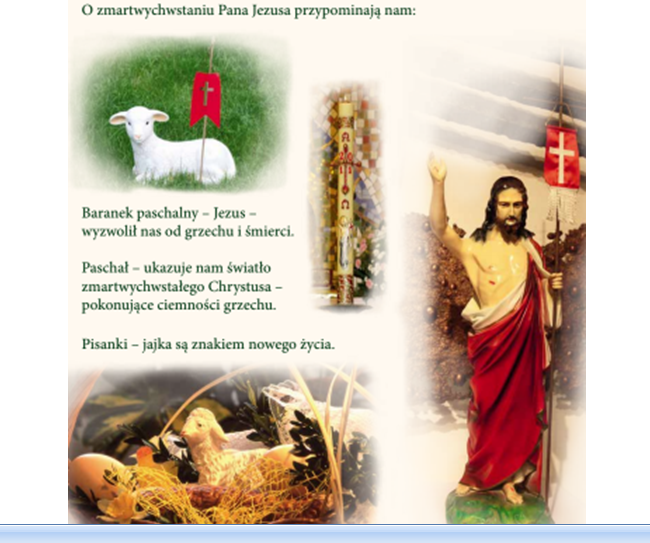 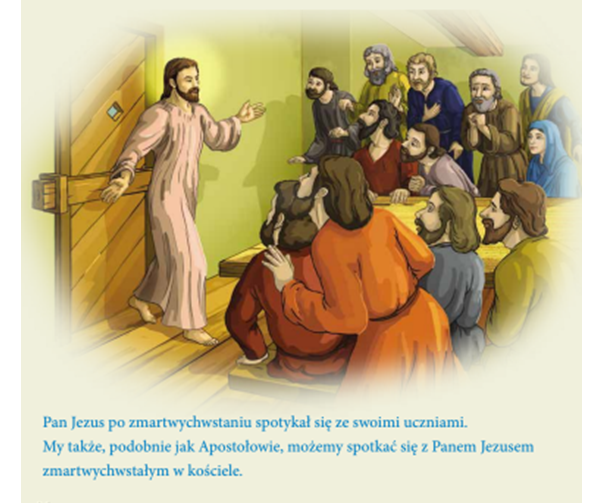 30.04.2020r.Temat: Jezus przynosi nam radość, pokój, miłość i szczęście.Proszę, aby dzieci wykonały ćwiczenie na str. 107.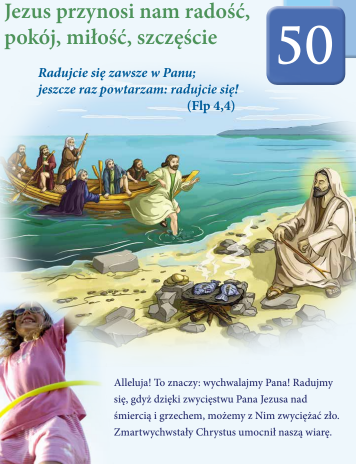 